DIŠTANČNÉ    VZDELÁVANIEFyzika - 7. ročník polročné opakovanie.Čo sme sa naučili:Na chladných predmetoch či v chladnom vzduchu sa častice plynu pohybujú pomalšie a spájajú sa do kvapiek, dochádza k skvapalňovaniu - kondenzácii.Teplota, pri ktorej dochádza k tvorbe vodných kvapiek, sa nazýva rosný bod.Dážď je dôsledok kondenzácie vodných pár v ovzduší.Príkladom kondenzácie je najznámejší a najmohutnejší látkový obeh v prírode,kolobeh vody v prírode:Slnko otepľuje vodnú hladinu, voda sa zohrieva a vystupuje z nej vodná para. Pri výstupe do vyšších vrstiev atmosféry sa vodná para ochladzuje, vytvárajú sa mraky, ktoré sa následne pomocou vzduchových prúdov dostávajú nad pevninu. Vodná para v mrakoch kondenzuje a zmenou teploty dochádza ku zrážkam. Voda padá na zemský povrch vo forme dažďa alebo snehu. Časť vody, ktorá dopadne na zemský povrch, vyplní priehlbiny a odteká do potokov, riek, morí a oceánov. Časť sa vyparí a ďalšia časť vsakuje do pôdy, filtruje sa a prijíma minerálne látky a stopové prvky. Zhromažďuje sa ako voda podzemná alebo vystupuje na zemský povrch ako prameň. 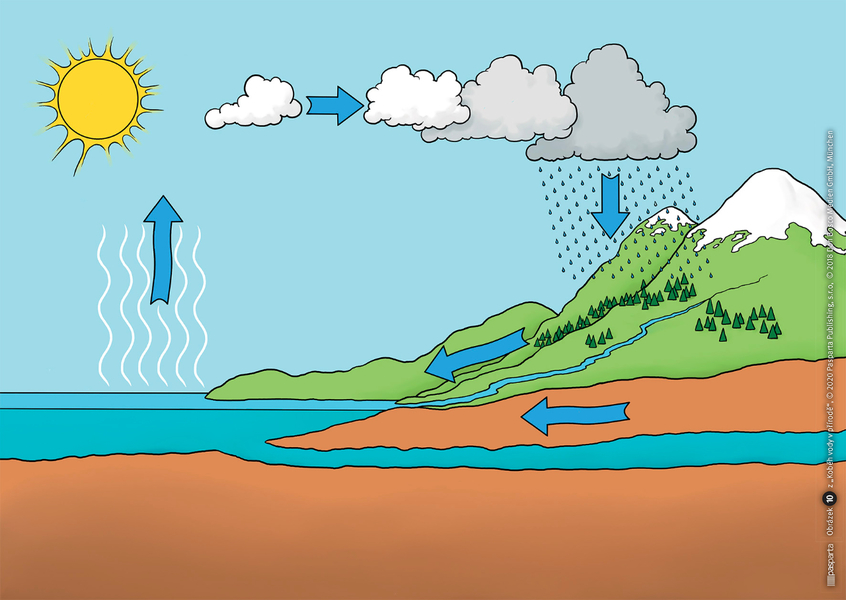 Kondenzácia ( skvapalňovanie) prebieha aj pri destilácii.Destilácia je fyzikálna metóda na oddeľovanie látok z kvapalných zmesí na základe ich charakteristických teplôt varu. Využíva fakt, že pri zmesi látok je zloženie pár nad kvapalinou iné ako zloženie kvapalnej fázy.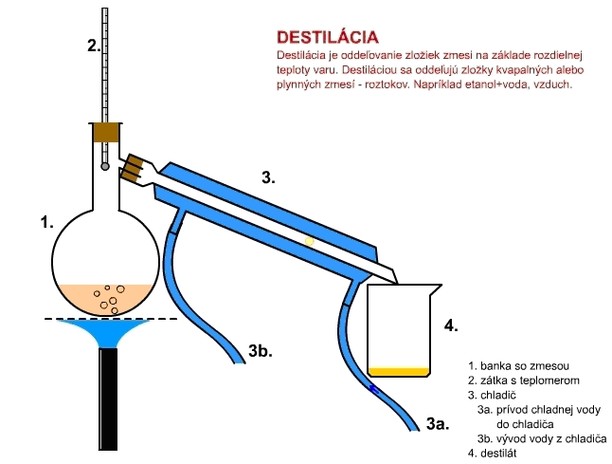 ---------------------------------------------------------------------------------------------------------------------------Teplota topenia a tuhnutia je pre látku charakteristickou hodnotou uvedená v Mateaticko-fyzikálno-chemických tabuľkách.Pri tuhnutí sa látka ochladzuje a v kryštalickej látke sa usporadúvajú do určitých polôh.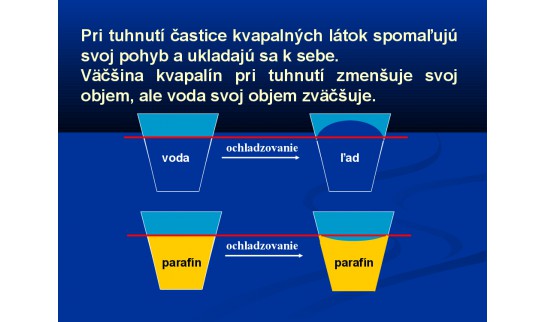 Pri topení látku zohrievame. Častice látky zrýchľujú svoj pohyb a narážajú do seba. Pri kryštalických látkach sa narúša ich štruktúra.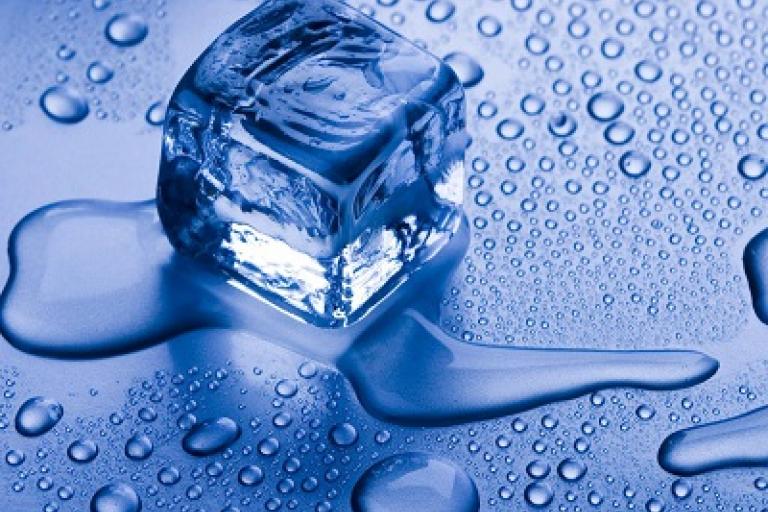 Teplota topenia a teplota tuhnutia je pre väčšinu látok rovnaká.Zopakujme si: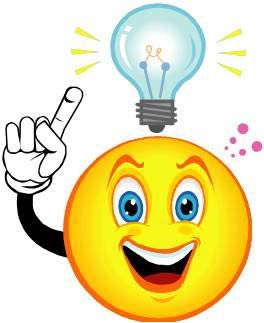 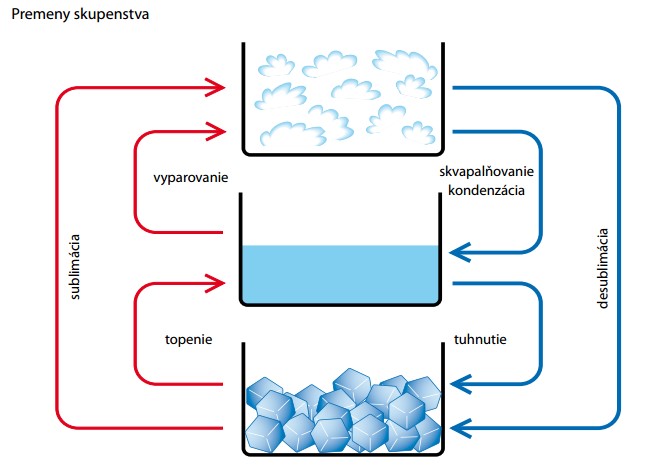                                                     robert3bednar@gmail.com                                               Dištančné vzdelávanie 11.1-15.1.1.2021.                                                            Fyzika 7. ročník.Vypracujte otázky:Čas je fyzikálna veličina,   jej značka je .........................Základnou jednotkou času je  .......................................Premeň jednotky času :1 minúta  koľko je sekúnd .............................180 sekúnd  koľko je minút ...........................1 hodina koľko má minút a koľko sekúnd .................................................24 hodín koľko má minút a koľko sekúnd ..................................................45 minút koľko má sekúnd .........................................................................15 minút koľko má sekúnd............................................................................1 rok koľko má hodín, minút,sekúnd .............................................................Vypracujte otázky:Teplota je fyzikálna veličina, jej značka je ..........................Jednotkou teploty je ..............................................................Moja mailova adresa je : robert3bednar@gmail.com tel číslo 0944008816S pozdravom Mgr Róbert Bednárik